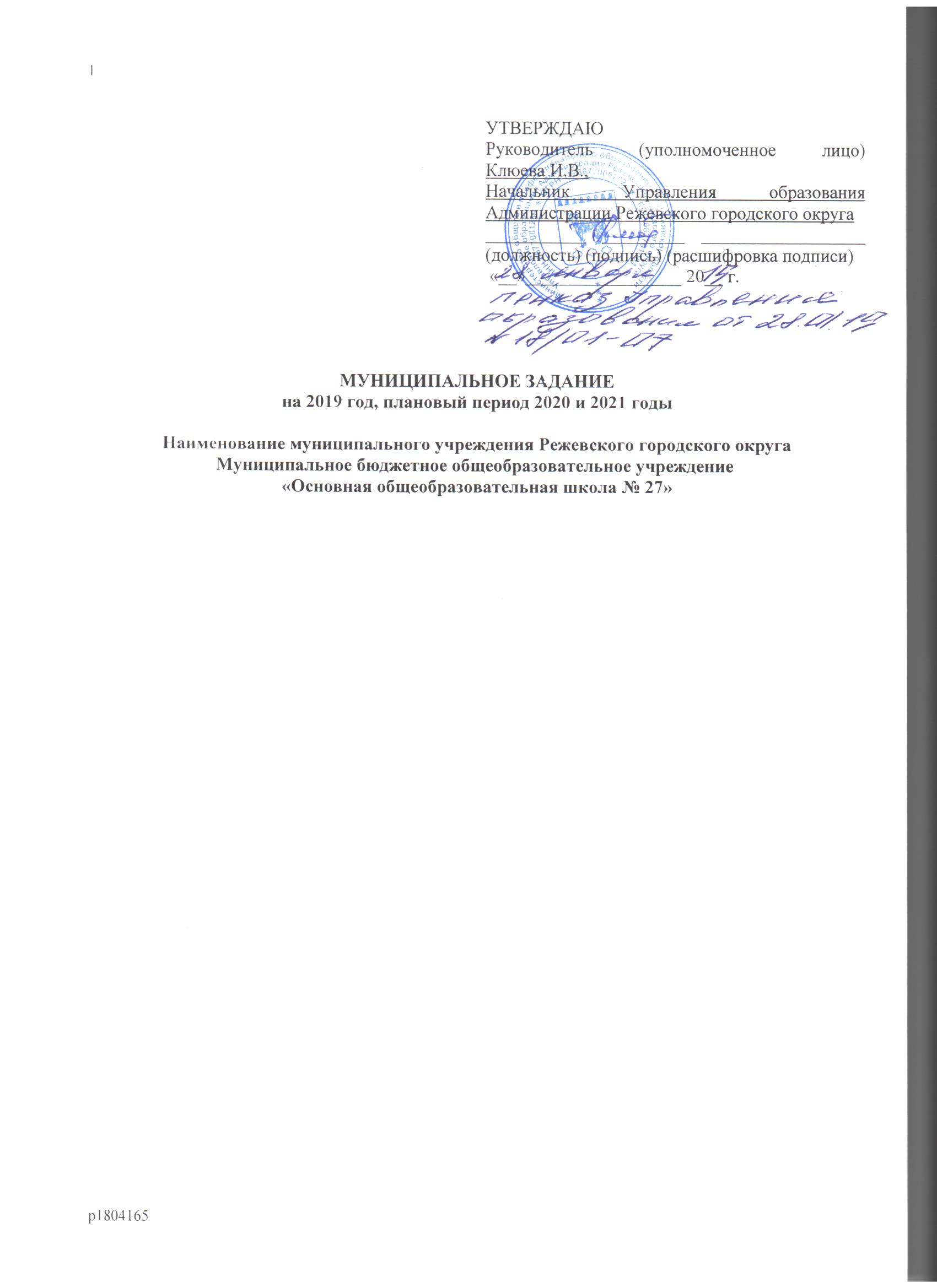  Часть 1. Сведения об оказываемых муниципальных услугах 1Раздел 11. Характеристики муниципальной услуги.2. Категории потребителей муниципальной услуги физические лица3. Показатели, характеризующие объем и качество муниципальной услуги:3.1. Показатели, характеризующие качество муниципальной услуги.3.2. Показатели, характеризующие объем муниципальной услуги.4. Нормативные правовые акты, устанавливающие размер платы (цену, тариф) либо порядок ее (его) установления.5. Порядок оказания муниципальной услуги:5.1. Нормативные правовые акты, регулирующие порядок оказания муниципальной услуги (наименование, номер и дата нормативного правового акта):1) Федеральный закон от 29.12.2012г. №273-ФЗ «Об образовании в Российской Федерации»;2) СанПиН 2.4.2.2821-10; 3) Приказ Минобрнауки России от 30.08.2013г. №1015 (ред. От 28.05.2014) «Об утверждении Порядка организации и осуществления образовательной деятельности по основным общеобразовательным программам - образовательным программам начального общего, основного общего и среднего общего образования»; 4) Постановление Правительства Свердловской области от 12.10.2017 №719-ПП «О порядке формирования, ведения и утверждения регионального перечня (классификатора) государственных (муниципальных) услуг и работ»;5) Постановление Администрация Режевского городского округа от 02.08.2018 № 1504 «Об утверждении Порядка формирования муниципального задания на оказание муниципальных услуг (выполнение работ) в отношении муниципальных учреждений Режевского городского округа и финансового обеспечения выполнения муниципального задания»;6) Приказ Управления образования администрации Режевского городского округа от 25.09.2018 № 211/01-07 «Об утверждении Порядка формирования муниципального задания на оказание муниципальных услуг (выполнение работ) в отношении муниципальных учреждений, подведомственных Управлению образования Администрации Режевского городского округа и финансового обеспечения выполнения муниципального задания»;7) Приказ Управления образования Администрации Режевского городского округа от 11.10.2018 г. №230/01-07 «Об утверждении Порядка осуществления контрол за деятельностью муниципальных казенных, бюджетных, автономных образовательных учреждений и учреждений подведомственных Управлению образования Администрации Режевского городского округа»;8) Приказ Управления образования администрации Режевского городского округа от 26.10.2018 №254/01-07 «Об утверждении Перечня муниципальных услуг и работ в 2019 году»;9) Устав и  локальные акты МБОУ ООШ №27.          (наименование, номер и дата нормативного правового акта)5.2. Порядок информирования потенциальных потребителей муниципальной услуги.Раздел 21. Характеристики муниципальной услуги.2. Категории потребителей муниципальной услуги физические лица3. Показатели, характеризующие объем и качество муниципальной услуги:3.1. Показатели, характеризующие качество муниципальной услуги.3.2. Показатели, характеризующие объем муниципальной услуги.4. Нормативные правовые акты, устанавливающие размер платы (цену, тариф) либо порядок ее (его) установления.5. Порядок оказания муниципальной услуги:5.1. Нормативные правовые акты, регулирующие порядок оказания муниципальной услуги (наименование, номер и дата нормативного правового акта):1) Федеральный закон от 29.12.2012г. №273-ФЗ «Об образовании в Российской Федерации»; 2) СанПиН 2.4.2.2821-10; 3) Приказ Минобрнауки России от 30.08.2013г. №1015 (ред. От 28.05.2014) «Об утверждении Порядка организации и осуществления образовательной деятельности по основным общеобразовательным программам - образовательным программам начального общего, основного общего и среднего общего образования»; 4) Постановление Администрация Режевского городского округа от 02.08.2018 № 1504 «Об утверждении Порядка формирования муниципального задания на оказание муниципальных услуг (выполнение работ) в отношении муниципальных учреждений Режевского городского округа и финансового обеспечения выполнения муниципального задания»; 5) Постановление Администрация Режевского городского округа от 02.08.2018 № 1504 «Об утверждении Порядка формирования муниципального задания на оказание муниципальных услуг (выполнение работ) в отношении муниципальных учреждений Режевского городского округа и финансового обеспечения выполнения муниципального задания»; 6) Приказ Управления образования администрации Режевского городского округа от 25.09.2018 № 211/01-07 «Об утверждении Порядка формирования муниципального задания на оказание муниципальных услуг (выполнение работ) в отношении муниципальных учреждений, подведомственных Управлению образования Администрации Режевского городского округа и финансового обеспечения выполнения муниципального задания»;7) Приказ Управления образования Администрации Режевского городского округа от 11.10.2018 г. №230/01-07 «Об утверждении Порядка осуществления контрол за деятельностью муниципальных казенных, бюджетных, автономных образовательных учреждений и учреждений подведомственных Управлению образования Администрации Режевского городского округа»; 8) Приказ Управления образования администрации Режевского городского округа от 26.10.2018 №254/01-07 «Об утверждении Перечня муниципальных услуг и работ в 2019 году»; 9) Устав и  локальные акты МБОУ ООШ №27          (наименование, номер и дата нормативного правового акта)5.2. Порядок информирования потенциальных потребителей муниципальной услуги.Раздел 31. Характеристики муниципальной услуги.2. Категории потребителей муниципальной услуги физические лица3. Показатели, характеризующие объем и качество муниципальной услуги:3.1. Показатели, характеризующие качество муниципальной услуги.3.2. Показатели, характеризующие объем муниципальной услуги.4. Нормативные правовые акты, устанавливающие размер платы (цену, тариф) либо порядок ее (его) установления.5. Порядок оказания муниципальной услуги:5.1. Нормативные правовые акты, регулирующие порядок оказания муниципальной услуги (наименование, номер и дата нормативного правового акта):1) Федеральный закон от 29.12.2012г. №273-ФЗ «Об образовании в Российской Федерации», 2) СанПиН 2.4.2.2821-10, 3) Приказ Минобрнауки России от 30.08.2013г. №1015 (ред. От 28.05.2014) «Об утверждении Порядка организации и осуществления образовательной деятельности по основным общеобразовательным программам - образовательным программам начального общего, основного общего и среднего общего образования», 4) Постановление Администрация Режевского городского округа от 02.08.2018 № 1504 «Об утверждении Порядка формирования муниципального задания на оказание муниципальных услуг (выполнение работ) в отношении муниципальных учреждений Режевского городского округа и финансового обеспечения выполнения муниципального задания», 5) Постановление Администрация Режевского городского округа от 02.08.2018 № 1504 «Об утверждении Порядка формирования муниципального задания на оказание муниципальных услуг (выполнение работ) в отношении муниципальных учреждений Режевского городского округа и финансового обеспечения выполнения муниципального задания», 6) Приказ Управления образования администрации Режевского городского округа от 25.09.2018 № 211/01-07 «Об утверждении Порядка формирования муниципального задания на оказание муниципальных услуг (выполнение работ) в отношении муниципальных учреждений, подведомственных Управлению образования Администрации Режевского городского округа и финансового обеспечения выполнения муниципального задания»7) Приказ Управления образования Администрации Режевского городского округа от 11.10.2018 г. №230/01-07 «Об утверждении Порядка осуществления контрол за деятельностью муниципальных казенных, бюджетных, автономных образовательных учреждений и учреждений подведомственных Управлению образования Администрации Режевского городского округа»;8) Приказ Управления образования администрации Режевского городского округа от 26.10.2018 №254/01-07 «Об утверждении Перечня муниципальных услуг и работ в 2019 году»9) Устав и  локальные акты МБОУ ООШ №27          (наименование, номер и дата нормативного правового акта)5.2. Порядок информирования потенциальных потребителей муниципальной услуги.Раздел 4Часть 2. Сведения о выполняемых работах 8Работ не оказываетЧасть 3. Прочие сведения о муниципальном задании 151.  Основания (условия и порядок) для досрочного прекращения выполнения муниципального задания Статья 22, ч. 10, 11 ФЗ от 29.12.2012 г. № 273-ФЗ «Об образовании в Российской Федерации»- реорганизация ОУ;- ликвидация ОУ;- аннулирование лицензии ОУ.2.  Иная  информация,  необходимая для выполнения (контроля за выполнением) муниципального задания: сведения о плановых квартальных значениях показателей качества и объема оказания муниципальной услуги доведены до образовательных учреждений Свердловской области в Информационной системе управления финансами «Сапфир», на официальном сайте для размещения информации о государственных (муниципальных) учреждениях  bus.gov.ru, на официальном сайте МБОУ ООШ № 27.3. Порядок контроля за выполнением муниципального задания.4. Требования к отчетности о выполнении муниципального задания:4.1.  Периодичность представления отчетов о  выполнении муниципального задания: ежеквартально, ежегодно.4.2. Сроки представления отчетов о выполнении муниципального задания: до 5 числа каждого месяца.4.3. Иные требования к отчетности о выполнении муниципального задания: -..5. Иные показатели, связанные с выполнением муниципального задания 16 -.1. Формируется при установлении муниципального задания на оказание муниципальной услуги (услуг) и содержит требования к оказанию муниципальной услуги (услуг) раздельно по каждой из муниципальных услуг с указанием порядкового номера раздела.2. Заполняется в соответствии с общероссийским или региональным перечнем.3. Заполняется в соответствии с кодом, указанным в общероссийском или региональном перечне (при наличии).4. Указываются допустимые (возможные) отклонения от установленных показателей качества муниципальной услуги, в пределах которых муниципальное задание считается выполненным (процентов).5. Заполняется в соответствии с общероссийским или региональным перечнем.6. Заполняется в соответствии с кодом, указанным в общероссийском или региональном перечне (при наличии).7. Указывается допустимое (возможное) отклонение от установленного показателя объема муниципальной услуги, в пределах которого муниципальное задание считается выполненным (процентов).8. Формируется при установлении муниципального задания на выполнение работы (работ) и содержит требования к выполнению работы (работ) раздельно по каждой из работ с указанием порядкового номера раздела.9. Заполняется в соответствии с региональным перечнем.10. Заполняется в соответствии с кодом, указанным в региональном перечне (при наличии).11. Указываются допустимые (возможные) отклонения от установленных показателей качества работы, в пределах которых муниципальное задание считается выполненным (процентов).12. Заполняется в соответствии с региональным перечнем.13. Заполняется в соответствии с кодом, указанным в региональном перечне (при наличии).14. Указывается допустимое (возможное) отклонение от установленного показателя объема работы, в пределах которого муниципальное задание считается выполненным (процентов). Если единицей объема работы является работа в целом, показатель не указывается.15. Заполняется в целом по муниципальному заданию.16. В числе иных показателей может быть указано допустимое (возможное) отклонение от выполнения муниципального задания (части муниципального задания), в пределах которого оно (его часть) считается выполненным (выполненной), при принятии ГРБС либо муниципальным органом, осуществляющим функции и полномочия учредителя, решения об установлении единого значения допустимого (возможного) отклонения для всех муниципальных услуг (работ), включенных в муниципальное задание, в пределах которого оно считается выполненным (процентов). В этом случае допустимые (возможные) отклонения, предусмотренные подпунктами 3.1 и 3.2 частей первой и второй настоящего муниципального задания, не заполняются. В случае установления требования о представлении ежемесячных или ежеквартальных отчетов о выполнении муниципального задания в числе иных показателей устанавливаются показатели выполнения муниципального задания в процентах от годового объема оказания муниципальных услуг (выполнения работ) как для муниципального задания в целом, так и относительно его части, либо в абсолютных величинах по каждой оказываемой (выполняемой) услуге (работе) (в том числе с учетом неравномерного оказания муниципальных услуг (выполнения работ) в течение календарного года).Директор МБОУ ООШ № 27				И. М. ДимитриеваМПНаименование муниципальной услугиУникальный номер реестровой записи 2Показатель, характеризующий содержание муниципальной услуги (по справочникам)Показатель, характеризующий содержание муниципальной услуги (по справочникам)Показатель, характеризующий содержание муниципальной услуги (по справочникам)Показатель, характеризующий условия (формы) оказания муниципальной услуги (по справочникам)Показатель, характеризующий условия (формы) оказания муниципальной услуги (по справочникам)Наименование муниципальной услугиУникальный номер реестровой записи 2Содержание услуги 1Содержание услуги 2Содержание услуги 3Форма оказания услуги 1Форма оказания услуги 21234567Реализация основных общеобразовательных программ начального общего образования;11787000301000101000101Не указаноНе указаноНе указаноочнаяНаименование показателяЕдиница измеренияЕдиница измеренияЗначения показателяЗначения показателяЗначения показателяДопустимое (возможное) отклонение 4Наименование показателянаименованиекод по ОКЕИ 32019 год (очередной год)2020 год2021 годДопустимое (возможное) отклонение 41234567Укомплектованность кадрами (количество основных работников/совместителей)человек79211/011/011/05Уровень освоения обучающимися основной общеобразовательной программы начального общего образованияпроцент7449595955Полнота реализации основной общеобразовательной программы начального общего образованияпроцент7441001001005Доля родителей (законных представителей), удовлетворенных условиями и (или) качеством предоставляемой услугипроцент7449595955Доля педагогов, имеющих высшую и первую квалификационную категориюпроцент7443636455Доля обучающихся-победителей олимпиад, конкурсов муниципальных, региональных, всероссийских уровнейпроцент7446665Наименование показателя 5Единица измеренияЕдиница измеренияЗначение показателяЗначение показателяЗначение показателяСредний размер платы (цена, тариф) за единицу услугиСредний размер платы (цена, тариф) за единицу услугиСредний размер платы (цена, тариф) за единицу услугиДопустимое (возможное) отклонение 7Наименование показателя 5наименование 5код по ОКЕИ 62019 год (очередной год)2020год2021 год20__ год (очередной год)20__ год20__ годДопустимое (возможное) отклонение 712345678910Число обучающихсячеловек7924645455Нормативный правовой актНормативный правовой актНормативный правовой актНормативный правовой актНормативный правовой актвидпринявший органдатаномернаименование12345Способ информированияСостав размещаемой информацииЧастота обновления информации123Средства массовой информацииО деятельности и достижениях обучающихся, педагоговПо мере необходимостиСайт МБОУ ООШ №27Нормативные документы по деятельности ОУИнформация обновляется по мере внесения изменений в документациюИнформационные стенды в ОУНормативные документы по функционированию ОУИнформация обновляется оперативно по мере внесения изменений в документациюРодительские собрания Нормативные документы, локальные акты по функционированию ОУИнформация доводится до родителей (законных представителей) по мере внесения изменений в документациюНаименование муниципальной услугиУникальный номер реестровой записи 2Показатель, характеризующий содержание муниципальной услуги (по справочникам)Показатель, характеризующий содержание муниципальной услуги (по справочникам)Показатель, характеризующий содержание муниципальной услуги (по справочникам)Показатель, характеризующий условия (формы) оказания муниципальной услуги (по справочникам)Показатель, характеризующий условия (формы) оказания муниципальной услуги (по справочникам)Наименование муниципальной услугиУникальный номер реестровой записи 2Содержание услуги 1Содержание услуги 2Содержание услуги 3Форма оказания услуги 1Форма оказания услуги 21234567Реализация основных общеобразовательных программ основного общего образования;11791000301000101004101Не указаноНе указаноНе указаноОчнаяНаименование показателяЕдиница измеренияЕдиница измеренияЗначения показателяЗначения показателяЗначения показателяДопустимое (возможное) отклонение 4Наименование показателянаименованиекод по ОКЕИ 32019 год (очередной год)2020_ год2021 годДопустимое (возможное) отклонение 41234567Укомплектованность кадрами (количество основных работников/совместителей)человек79214/113/013/05Уровень освоения обучающимися основной общеобразовательной программы основного общего образованияпроцент7449595955Полнота реализации основной общеобразовательной программы основного общего образованияпроцент7441001001005Доля родителей (законных представителей), удовлетворенных условиями и (или) качеством предоставляемой услугипроцент7449595955Доля обучающихся, успешно прошедших итоговую аттестациюпроцент7449090905Доля педагогов, имеющих высшую и первую квалификационную категориюпроцент7446476845Доля обучающихся-победителей олимпиад, конкурсов муниципальных, региональных, всероссийских уровнейпроцент7442020205Наименование показателя 5Единица измеренияЕдиница измеренияЗначение показателяЗначение показателяЗначение показателяСредний размер платы (цена, тариф) за единицу услугиСредний размер платы (цена, тариф) за единицу услугиСредний размер платы (цена, тариф) за единицу услугиДопустимое (возможное) отклонение 7Наименование показателя 5наименование 5код по ОКЕИ 62019 год (очередной год)2020год2021 год20__ год (очередной год)20__ год20__ годДопустимое (возможное) отклонение 712345678910Число обучающихсячеловек7924242425Нормативный правовой актНормативный правовой актНормативный правовой актНормативный правовой актНормативный правовой актвидпринявший органдатаномернаименование12345Способ информированияСостав размещаемой информацииЧастота обновления информации123Средства массовой информацииО деятельности и достижениях обучающихся, педагоговПо мере необходимостиСайт МБОУ ООШ №27Нормативные документы по деятельности ОУИнформация обновляется по мере внесения изменений в документациюИнформационные стенды в ОУНормативные документы по функционированию ОУИнформация обновляется оперативно по мере внесения изменений в документациюРодительские собрания Нормативные документы, локальные акты по функционированию ОУИнформация доводится до родителей (законных представителей) по мере внесения изменений в документациюНаименование муниципальной услугиУникальный номер реестровой записи 2Показатель, характеризующий содержание муниципальной услуги (по справочникам)Показатель, характеризующий содержание муниципальной услуги (по справочникам)Показатель, характеризующий содержание муниципальной услуги (по справочникам)Показатель, характеризующий условия (формы) оказания муниципальной услуги (по справочникам)Показатель, характеризующий условия (формы) оказания муниципальной услуги (по справочникам)Наименование муниципальной услугиУникальный номер реестровой записи 2Содержание услуги 1Содержание услуги 2Содержание услуги 3Форма оказания услуги 1Форма оказания услуги 21234567Реализация основных общеобразовательных программ основного общего образования;11791000300400101007101Не указаноОбучающиеся с ограниченными возможностями здоровья (ОВЗ)Не указаноОчнаяНаименование показателяЕдиница измеренияЕдиница измеренияЗначения показателяЗначения показателяЗначения показателяДопустимое (возможное) отклонение 4Наименование показателянаименованиекод по ОКЕИ 32019 год (очередной год)2020_ год2021 годДопустимое (возможное) отклонение 41234567Укомплектованность кадрами (количество основных работников/совместителей)человек7929/09/09/05Уровень освоения обучающимися основной общеобразовательной программы основного общего образованияпроцент7449595955Полнота реализации основной общеобразовательной программы основного общего образованияпроцент7441001001005Доля родителей (законных представителей), удовлетворенных условиями и (или) качеством предоставляемой услугипроцент7441001001005Доля обучающихся, успешно прошедших итоговую аттестациюпроцент7449595955Доля педагогов, имеющих высшую и первую квалификационную категориюпроцент7446666665Доля обучающихся-победителей олимпиад, конкурсов муниципальных, региональных, всероссийских уровнейпроцент7440005Наименование показателя 5Единица измеренияЕдиница измеренияЗначение показателяЗначение показателяЗначение показателяСредний размер платы (цена, тариф) за единицу услугиСредний размер платы (цена, тариф) за единицу услугиСредний размер платы (цена, тариф) за единицу услугиДопустимое (возможное) отклонение 7Наименование показателя 5наименование 5код по ОКЕИ 62019 год (очередной год)2020год2021 год20__ год (очередной год)20__ год20__ годДопустимое (возможное) отклонение 712345678910Число обучающихсячеловек7922005Нормативный правовой актНормативный правовой актНормативный правовой актНормативный правовой актНормативный правовой актвидпринявший органдатаномернаименование12345Способ информированияСостав размещаемой информацииЧастота обновления информации123Средства массовой информацииО деятельности и достижениях обучающихся, педагоговПо мере необходимостиСайт МБОУ ООШ №27Нормативные документы по деятельности ОУИнформация обновляется по мере внесения изменений в документациюИнформационные стенды в ОУНормативные документы по функционированию ОУИнформация обновляется оперативно по мере внесения изменений в документациюРодительские собрания Нормативные документы, локальные акты по функционированию ОУИнформация доводится до родителей (законных представителей) по мере внесения изменений в документациюФорма контроляПериодичностьПостановление Администрация Режевского городского округа от 02.08.2018 №1504 «Об утверждении Порядка  формирования муниципального задания на оказание муниципальных услуг (выполнение работ) в отношении муниципальных учреждений Режевского городского округа и финансового обеспечения выполнения муниципального задания»  123Анализ форм отчетности, ведения книги обращений с заявлениями, жалобами, предложениями, выездные проверкиВ соответствии с планом- графиком проведение выездных проверок в случае поступления жалоб потребителей, требований правовых органов, по мере поступления отчетности о выполнении муниципального задания.Администрация Режевского городского округаФорма контроляПериодичность  Приказ Управления образования АРГО «Об утверждении Порядка  осуществления контроля за деятельностью  муниципальных казенных, бюджетных, автономных ОУ, подведомственных УО администрации  Режевского городского округа» от 11.10.2018  №230/01-07123Анализ форм отчетности, плановые документарные, выездные проверкиВ соответствии с планом- графиком проведение выездных проверок в случае поступления жалоб потребителей, требований правовых органов, по мере поступления отчетности о выполнении муниципального задания, не реже 1 раза в год.Плановые камеральные проверки - ежеквартально.Управление образования Администрации Режевского городского округаФорма контроляПериодичностьПриказ МБОУ ООШ № 27 «Об осуществлении контроля за выполнением муниципального задания» от 09.01.2019 г № 06А/01-24123Анализ бух.учета, форм отчетности выполнения показателей качества, количества, целевого использования имущества ОУ.Внутренний финансовый контроль ежеквартально, один раз в полгода. Заместители директора МБОУ ООШ № 27